МКОУ Юргамышская СОШДеятельность спортивного школьного клуба школьного спортивного клуба «Чайка»на 2021-2022 учебный годКузьмин Д.В., учитель физической культуры МКОУ Юргамышская СОШ, I квалификационная категория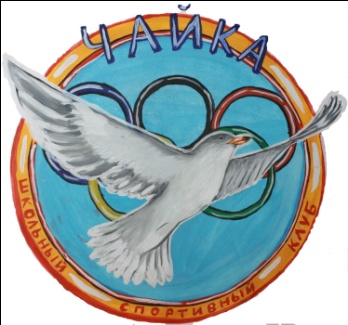 пгт Юргамыш, 2021Актуальность пособия заключается в поиске новых форм работы для привлечения обучающихся и их родителей, администрации и педагогического коллектива образовательной организации к пропаганде школьного спорта и здорового образа жизни. Физическая культура является одной из составляющих культуры общества. Находясь в определенных взаимоотношениях с другими социальными подсистемами, процессе накопления духовных и материальных ценностей складывается совокупность специфических духовных и материальных ценностей занятий физическими упражнениями.Физическая культура – обязательный учебный предмет, который изучают в общеобразовательных учреждениях. Он является основной формой физического воспитания, цель которого – формирование физической культуры личности. Это подразумевает мотивацию и потребность в систематических занятиях физической культурой и спортом, овладение знаниями, умениями и навыками физкультурно-спортивной деятельности, разностороннюю физическую подготовленность. Для достижения этой цели в образовательных организациях, реализующих образовательные программы начального общего, основного общего, среднего общего образования, могут создаваться школьные спортивные клубы. Деятельность таких спортивных клубов осуществляется в порядке, установленном уполномоченным Правительством Российской Федерации федеральным органом исполнительной власти, и предусматривается уставами соответствующих образовательных организаций.Данная разработка представляет собой обобщение опыта работы школьного спортивного клуба «ЧАЙКА» (далее ШСК «ЧАЙКА»), как структурного подразделения МКОУ Юргамышская СОШ. Цель работы ШСК «ЧАЙКА» - Повышение массовости занятий учащимисяфизической культурой и спортом для вовлечения их в систематический процесс физического и спортивного совершенствования.Задачи работы ШСК «ЧАЙКА»:1. Реализации образовательных программ дополнительного образования детей физкультурно-спортивной направленности.2. Вовлечение учащихся в систематические занятия физической культурой и спортом.3. Проведение школьных спортивно-массовых мероприятий исоревнований по направлениям.4 Комплектование и подготовка команд учащихся для участия в муниципальных, зональных областных соревнованиях.5. Пропаганда здорового образа жизни, личностных и общественных ценностей физической культуры и спорта.6. Создание нормативно-правовой базы.7. Комплектование и подготовка учащихся к ВФСК «Готов к труду и обороне»Планирование и организация работы школьного спортивного клубаГрамотно спланированная и организованная работа школьного спортивного клуба, позволит добиться наиболее высоких показателей в образовательной организации.Нормативно-правовые акты, регулирующие деятельность ШСК:1.Федеральный Закон от 29 декабря 2012 года № 273-ФЗ (ред. от 07.05.2013 с изменениями, вступившими в силу с 19 мая 2013 года) «Об образовании в Российской Федерации»;2.Федеральный Закон Российской Федерации от 4 декабря 2007 года № 329-ФЗ «О физической культуре и спорте в Российской Федерации»;3.ФГОС ООО, утверждённый приказом Министерства образования и науки РФ от 17 декабря 2010 года № 1897;3.Стратегия развития физической культуры и спорта на период до 2020г. Распоряжение правительства РФ от. 07.08.2009г. № 1101-р.4. Постановление Главного государственного санитарного врача РФ от 29.12.2010 №189 (в редакции от 29.06.2011) «Об утверждении СанПиН 2.4.2.2821-10 «Санитарно - эпидемиологические требования к условиям и организации обучения в общеобразовательных учреждениях»;5.Методические рекомендации Министерства образования и науки Российской Федерации и Министерства спорта, туризма и молодежной политики Российской Федерации «По созданию и организации деятельности школьных спортивных клубов» от 10 августа 2011 года № МД-1077/19 (НП-02-07/4568);6. Приказ Министерства образования науки России №1065 от 13.09.2013г. «Об утверждении порядка осуществления деятельности школьных спортивных клубов и студенческих спортивных клубов»;7. Приказ Минобрнауки России от 28.12.2010 № 2106 «Об утверждении федеральных требований к образовательным учреждениям в части охраны здоровья обучающихся, воспитанников»;8. Основная образовательная программа основного общего образования МКОУ Юргамышская СОШ9. Устав Школьного спортивного клуба «ЧАЙКА».Организация для всех участников образовательного процесса систематических занятий физической культурой и спортомВнеурочная деятельность является неотъемлемой частью образовательной деятельности и организуется по направлениям развития личности: спортивно-оздоровительное, духовно-нравственное, социальное, общеинтеллектуальное, общекультурное.В соответствии с частью 1 статьи 75 Федерального закона № 273-ФЗ дополнительное образование детей направлено на формирование и развитие творческих способностей детей, удовлетворение их индивидуальных потребностей в интеллектуальном, духовно-нравственном, физическом совершенствовании, формирование культуры здорового и безопасного образа жизни, укрепление здоровья, а также на организацию их свободного времени.Дополнительное образование детей обеспечивает их адаптацию к жизни в обществе, профессиональную ориентацию, а также выявление и поддержку детей, проявивших выдающиеся способности. Дополнительные общеобразовательные программы для детей должны учитывать возрастные и индивидуальные особенности детей.Для успешной деятельности школьного спортивного клуба были созданы:Курс внеурочной деятельности по общей физической подготовке для начальной школы.Данный курс предусматривает задания, упражнения, игры на формирование коммуникативных, двигательных навыков, развитие физических качеств школьников. Программа реализуется в четырех группах, занятия проходят два раза в неделю. Секция волейбола для 6-11 классов.Данная секция считается одной из самых популярных, так как является одним из основных видов спартакиады среди школьных спортивных клубов. Волейбол – игровой вид спорта способствующих развитию двигательных координационных способностей, воспитывающий чувство ответственности, развивающий волевые качества обучающихся. Основой подготовки занимающихся в секции, является универсальность в овладении технико-тактических приемов. Программа реализуется в трех группах, занятия проходят три раза в неделю.Секция баскетбола для 5-11 классов. Баскетбол - спортивная командная игра, также как и волейбол является очень популярной среди обучающихся. Систематические занятия в секции помогают развитию физических качеств (быстрота, ловкость и скоростно-силовая выносливость), а также способствуют воспитанию нравственных и морально-волевых качеств. Программа реализуется в двух группах, занятия проходят три раза в неделю.Группа поддержки Школьного спортивного клубаГруппа поддержки (черлидинг) еще один вид деятельности с физкультурно-оздоровительной направленностью, затрагивает все сферы жизни - спортивную и творческую. Черлидинг помогает формированию гармоничной физически здоровой личности, развивает индивидуальное самовыражение через овладение основ хореографии и воспитание эстетического вкуса.Спортивные мероприятия и соревнования, являются неотъемлемой частью работы Школьного спортивного клуба. Правильный настрой и положительные эмоции играют немаловажную роль для достижения высоких результатов. Не только технические и тактические рекомендации представителей и педагогов выступают залогом успеха, но и поддержка, особенно в те моменты, когда что-то пошло не так, и спортсмены находятся на грани поражения. Основными задачами группы являются:Поддержка спортивных команд, участвующих в соревнованияхСоздание благоприятной эмоциональной обстановки на спортивных мероприятияхПривлечение болельщиков и зрителей Формирование чувства красочности и праздника на мероприятииВ 2020 году была создана группа поддержки школьного спортивного клуба «ЧАЙКА», в состав группы входят ученицы 5-11 классов. Группа поддержки выступает на различных физкультурно-спортивных мероприятиях, соревнованиях и спортивных праздниках. Проведение массовых физкультурно-оздоровительных мероприятий, спортивных праздников, дней здоровья и соревнованийОдной из главных задач работы Школьного спортивного клуба является укрепление здоровья и правильное физическое развитие обучающихся. Для решения этих задач используются различные формы: дни здоровья, спортивные праздники, соревнования, туристические походы.Для организации мероприятий ведется совместная работа учителей физической культуры, администрации школы, медицинских работников и родителей. Основная роль в проведении физкультурно-оздоровительных мероприятий принадлежит Совету школьного спортивного клуба. Внеклассная спортивно-массовая работа в школе не может быть полноценной, если не будет сопровождаться системой проведения физкультурно-спортивных мероприятий. Они стимулируют обучающихся к систематическим и регулярным занятиям физической культурой и спортом.При проведение физкультурно-спортивных мероприятий основное внимание уделяется занятости обучающихся, активному участию во всех запланированных видах, что способствует привлечению большого количества участников образовательного процесса, главным показателем которых является - массовость.В ходе деятельности ШСК проводятся:Школьные соревнования (легкая атлетика, лыжные гонки, пионербол, баскетбол и волейбол).Спортивные праздники с участием родителей (законных представителей) («Мой папа - самый сильный», «Папа, мамам, я – спортивная семья»)Соревнования по волейболу с участием родителей (законных представителей)Веселые старты для начальной школы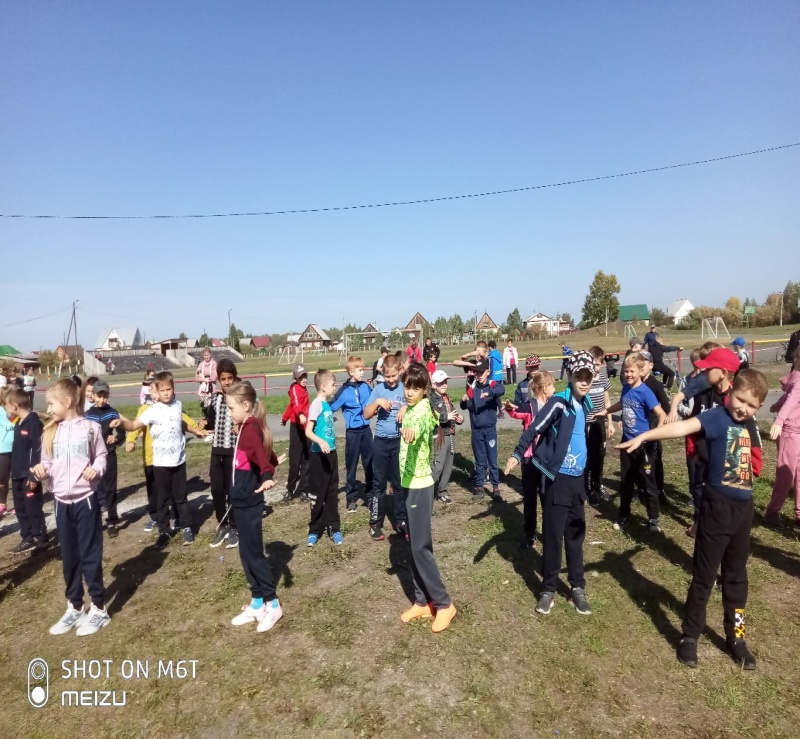 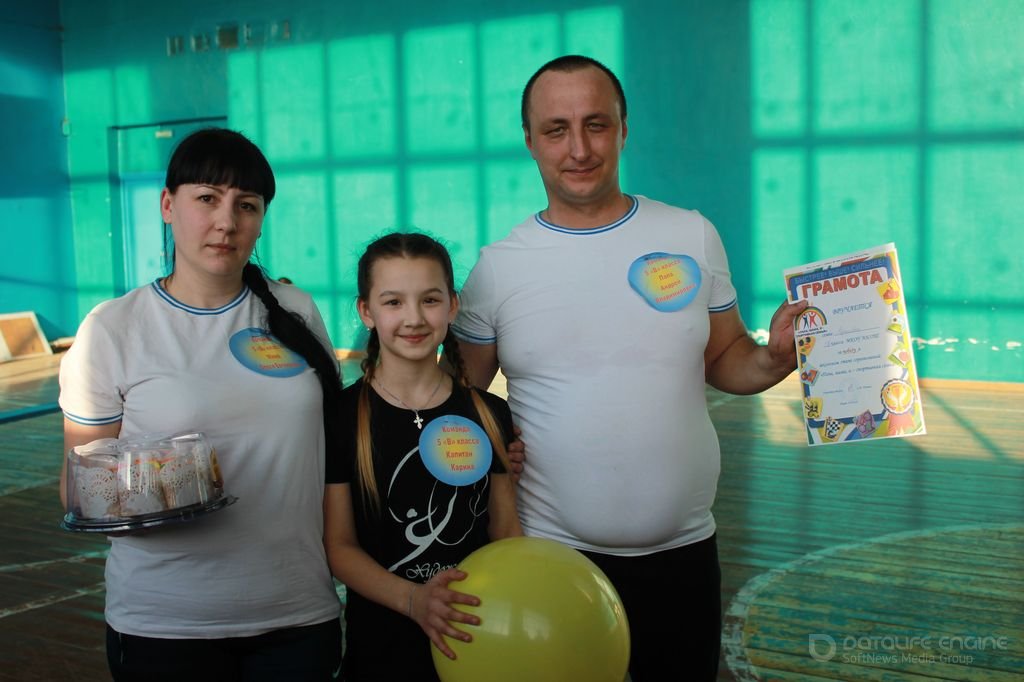 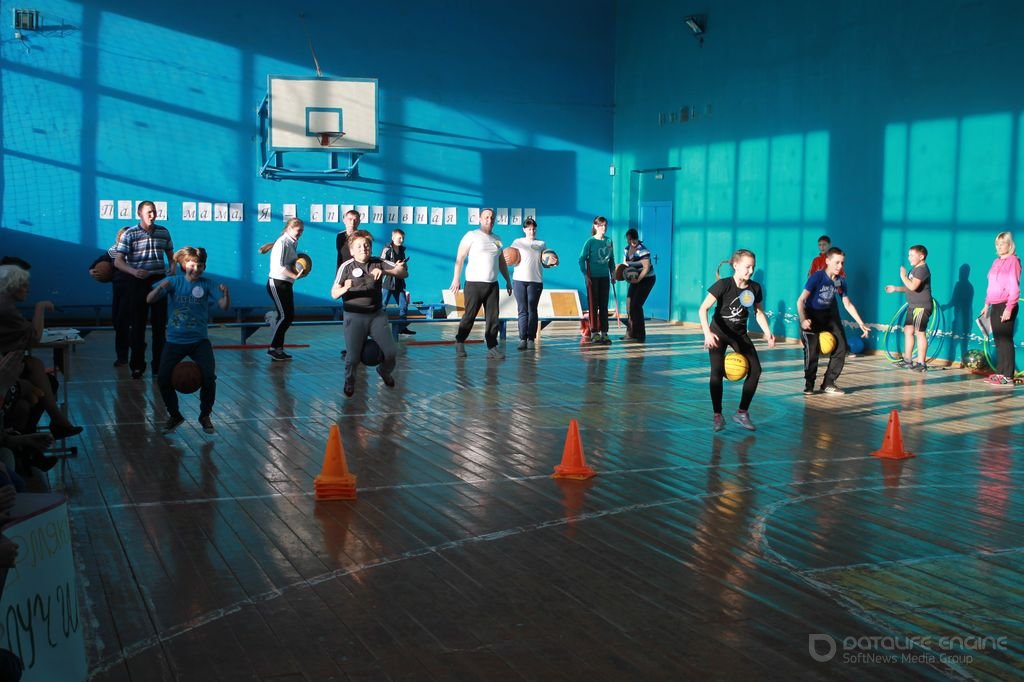 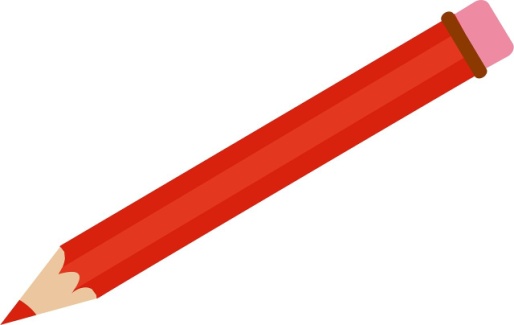 ПриложениеЦель работы: Повышение массовости занятий учащимисяфизической культурой и спортом для вовлечения их в систематический процесс физического и спортивного совершенствования.Задачи:1. Реализации образовательных программ дополнительного образования детей физкультурно-спортивной направленности.2. Вовлечение учащихся в систематические занятия физической культурой и спортом.3. Проведение школьных спортивно-массовых мероприятий исоревнований по направлениям.4 Комплектование и подготовка команд учащихся для участия в муниципальных, зональных областных соревнованиях.5. Пропаганда здорового образа жизни, личностных и общественных ценностей физической культуры и спорта.6. Создание нормативно-правовой базы.7. Комплектование и подготовка учащихся к ВФСК «Готов к труду и обороне»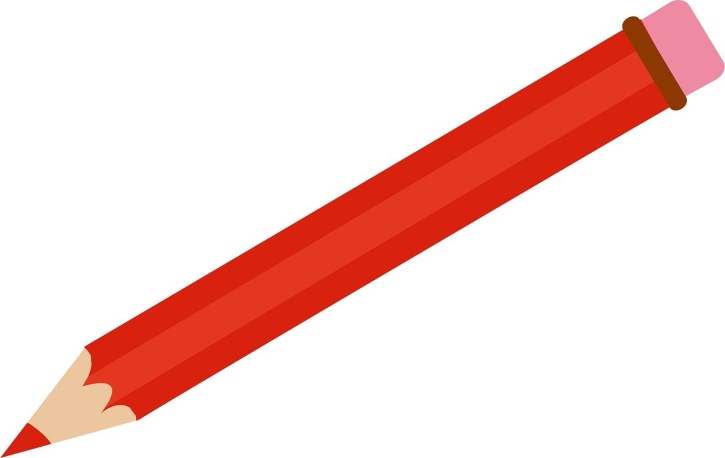 Мероприятия на 2021-2022 учебный год по внедрению ВФСК  «Готов к труду и обороне»План физкультурно-оздоровительных и спортивно-массовых мероприятийна 2021-2022 учебный годЗАКЛЮЧЕНИЕЗалог успешной работы школьного спортивного клуба заключается в создание благоприятных условий для развития физической культуры и спорта в образовательной организации. Для этого разработан ежегодный продуманный план работы ШСК «ЧАЙКА», что значительно помогает облегчить и построить работу клуба. Для реабилитации, сохранения и укрепления здоровья проходят занятия адаптивной физической культурой. Благодаря таким занятиям практически все обучающиеся охвачены, что значительно повышает рост двигательной активности за счет систематических занятий физическими упражнениями и приобщением к доступной спортивной деятельности. Созданная группа поддержки стала не только визитной карточкой клуба, но и значительно помогает созданию благоприятной эмоциональной обстановке на спортивных мероприятияхПроведение массовых физкультурно-спортивных мероприятий помогает укреплению здоровья и правильному физическому развитию обучающихся. На базе клуба проводятся не только спортивные мероприятия для обучающихся, но и наблюдается рост заинтересованности родителей (законных представителей) и членов семей. Повысилось количество и качество проводимых школьных спортивных мероприятий, что благоприятно сказалось на результативности клуба, так как увеличилось число призовых мест в соревнованиях между ШСК.Таким образом, повысился спортивный интерес обучающихся, полностью удовлетворены их потребности физического совершенствования и организована работа групп оздоровительной направленности.Направление деятельностиСодержание деятельностиСрокОтветственные за исполнениеОрганизационная деятельностьОрганизационная деятельностьВыбор лидеров ШСК «Чайка»Подбор состава ШСК «Чайка»Август-сентябрь 2021гЗаместитель директора по ВРПланирование и организация деятельности ШСК «Чайка»-составление и утверждение планов работы ШСК  «Чайка» на 2021-2022 уч. год (план работы ШСК «Чайка», план спортивно массовых мероприятий);- составление расписания работы ШСК «Чайка» (общее расписание, индивидуальное расписание педагогов и специалистов ШСК «Чайка»);Август-сентябрь 2021г.Заместитель директора по ВР; руководитель ШСК «Чайка»Создание Совета клуба- разъяснительная работа с ученическими коллективами школы, коллективами спортивныхсекций;Август-сентябрь 2021гРуководитель ШСК «Чайка»Методическая деятельностьМетодическая деятельностьМетодическая деятельностьМетодическая деятельностьРазработка, согласование программ дополнительного образования детей физкультурно-спортивной направленности-анализ имеющихся программ ДО;-выявление круга интересов учащихся школы ОУ;-написание программ ДО.Август-сентябрьРуководитель ШСК «Чайка», педагоги ДОУчастие в областном конкурсе ШСКАвгуст 2021Заместитель директора по ВР; руководитель ШСК «Чайка»Проведение методических мероприятий с целью обмена опытом-участие вметодических объединениях педагогов (на уровне района);-участие всеминарах, круглых столах и других формах обмена опытом.В течение учебного года по плану, по индивидуальному плануРуководитель ШСК «Чайка», педагоги ДОУчастие в конкурсах разного уровня - районных, региональных, федеральных-поиск интересных вариантов конкурсной деятельности;-подготовка к соревнованиям, состязаниям;-непосредственное участие в соревнованиях;-подведение итогов.В теч. уч. года по плану и годовому плану работы школыЗаместитель директора по ВР;руководитель ШСК, педагоги ДО ШСКСвязь ссоциальными партнерамиУчастие в спортивных соревнованиях сельского поселения, СШ «Данко»В течение учебного годаЗаместитель директора по ВР;руководитель ШСК «Чайка»Связь со школами Юргамышскогорайона-обмен информацией с другими ОО, работающими в рамках физкультурно-спортивной направленности;-проведение совместных мероприятий.В течение учебного годаРуководитель ШСК«Чайка»Осуществление контроля над работой ШСК «Чайка»Проверка документации , контроль выполнения плана мероприятий ШСК «Чайка»В течение учебного годаЗаместитель директора по ВРКонтроль ведения отчетной документации специалистами, работающими в ШСК«Чайка»-проверка планов специалистов;-проверка ведения журналов педагогами ДО.В течение учебного года по плану контроляРуководитель ШСК «Чайка»Проведение спортивных праздников, спортивных акций, смотров.-подготовка спортивно-массовых мероприятий (разработка сценариев и плана подготовки);-обеспечение участия учащихся в спортивно-массовых мероприятиях;- проведения мероприятия;- анализ мероприятия.В течение учебного года(Приложение 1)Руководитель ШСК «Чайка», педагоги ДО ШСК «Чайка»Формирование списков учащихся допущенные к сдаче норм ГТО-формирование списков-издание приказа по сдаче норм ГТОсентябрьруководитель ШСК «Чайка», медицинский работникОбновление на сайте школы специального раздела, содержащий информацию ВФСК ГТО-нормативные документы-положение о ВФСК ГТО-материалы отражающие ход сдачи нормативов, рекорды, разрядные нормы по видам спорта, таблицы оценки результатов соревнований, фотоматериалы.	В течение года, по мере реализации плана работы ШСК«Чайка»Заместитель директора по ВР;Ответственный за работу сайта№НормативыСтупениДата сдачи1.Челночный бег 3х10 м1 сентябрь2.Бег на 30, 60, 100 м2-5 сентябрь3.Бег на 1, 2 км1-5 сентябрь4.Прыжок в длину с места толчком двумя ногами	1-5 сентябрь5.Прыжок в длину с разбега2-5 сентябрь6.Подтягивание из виса лежа на низкой перекладине1-5 сентябрь7.Подтягивание из виса на высокой перекладине1-5 сентябрь8.Сгибание и разгибание рук в упоре лежа.сентябрь9.Поднимание туловища из положения лежа на спине	1-5 сентябрь10.Наклон вперед из положения стоя с прямыми ногами на полу1-5 сентябрь11.Метание теннисного мяча в цель1-2 май12.Метание спортивного снаряда на дальность3-5 май13.Стрельба из пневматической винтовки3-5 мартМероприятиеДата проведенияМесто проведенияОтветственныеОбщешкольный кросс «Золотая осень».СентябрьСтадионУчителя физкультуры Открытие малых олимпийских игрСентябрьСтадионУчителя физкультуры Соревнование по военно-спортивному  многоборью 7-11 классыОктябрьШколаУчителя физкультуры, учитель ОБЖПервенство школы по баскетболу 7, 9 классах НоябрьШколаУчитель физкультурыВеселые старты во 2 классахНоябрьШколаУчителя начальных классов, учителя физкультурыСоревнования ОФП в 6 классахНоябрьШколаУчитель физкультурыПервенство школы по баскетболу 7 классНоябрьШколаУчитель физкультурыРайонные соревнования по баскетболу. Отдельно девочки и мальчики 10-11 классыНоябрьУчитель физкультурыРайонные соревнования по волейболу. Девушки, юношиДекабрьУчитель физкультурыПервенство школы по мини-баскетболу в 6, 8 классахДекабрьШколаУчитель физкультурыПервенство школы по мини-волейболу - 7 класс, волейболу - 9 класс; пионерболу – 5 класс.ЯнварьШколаУчитель физкультурыРайонные соревнования по гиревому спорту и по лыжным гонкамФевральШколаУчитель физкультуры, учитель ОБЖОбщешкольные военно-спортивные игры «А ну-ка, парни»ФевральНа свежем воздухеУчитель ОБЖ, учителя физкультурыПервенство школы по армреслингуФевральспортзалУчитель ОБЖВоенно-спортивная игра «Зарница»ФевральНа свежем воздухеУчитель ОБЖ, учителя физкультурыОбщешкольные соревнования ГТО в 7 классахМартшколаУчителя физкультурыАкция «Верить. Жить. Творить»МартШколаКлассные руководители, волонтерыОФП  10-11 классМартШкола Учителя физкультурыРайонные соревнования по футболуАпрельУчителя физкультурыПервенство школы по пионерболу в 6 классахАпрельШколаУчителя физкультурыГТО (учащиеся ЮСОШ )АпрельСтадион Учителя физкультурыИгра «Учись быть здоровым!»АпрельШкола Классные руководители, ВолонтерыДень ЗдоровьяАпрельШкола Классные руководителиРайонные соревнования по легкой атлетикеМайУчителя физкультурыВеселые старты в 3-4 классахМай Школа Учителя начальных классов, учителя физкультуры«Мама, папа, я» – спортивная семья» школьные соревнованияМай Школа Учителя начальных классов, учителя физкультурыЭстафета мираМайНа свежем воздухеУчителя физкультуры